Die Österreichische Post AG
ÖSTERREICHS FÜHRENDER LOGISTIK- UND POSTDIENSTLEISTERDie Österreichische Post ist mit einem Jahresumsatz von 2,4 Milliarden Euro und rund 24.000 Mitarbeiterinnen und Mitarbeiter der landesweit führende Logistik- und Postdienstleister und auch international hervorragend aufgestellt. Zu den Hauptgeschäftsbereichen zählen die Beförderung von Briefen, Werbesendungen, Printmedien und Paketen. Im Jahr 2013 wurden über 5,7 Milliarden Sendungen an 4,3 Millionen Haushalte und Unternehmen in ganz Österreich zugestellt. 

Das Filialnetz der Österreichischen Post zählt mit knapp 1.900 Geschäftsstellen zu den größten Privatkundennetzen des Landes und bietet seinen Kunden in ganz Österreich hochwertige Produkte und Services in den Bereichen Post, Bank und Telekommunikation. Durch die flächendeckende und zuverlässige Versorgung der österreichischen Bevölkerung und Wirtschaft mit Postdienstleistungen liefert das Unternehmen einen wichtigen Beitrag zur Aufrechterhaltung und Absicherung der Kommunikations- und Logistikinfrastruktur des Landes.

Die Österreichische Post ist neben dem Heimmarkt zudem durch Tochterunternehmen auch in zwölf europäischen Ländern, vor allem in den Bereichen Paket & Logistik sowie unadressierte Werbesendungen, tätig.

Die Österreichische Post baut den Kundenservice kontinuierlich aus. In über 200 Postfilialen gibt es rund um die Uhr geöffnete Selbstbedienungszonen, in denen Kunden die wichtigsten Postservices in Anspruch nehmen können. Sendungen, die nicht direkt den Kunden zugestellt werden konnten, können rund um die Uhr aus über 7.300 Empfangsboxen in den Wohnanlagen oder in Postfilialen aus über 100 Abholstationen entnommen werden. RÜckfragehinweis
Österreichische Post AGMag. Ingeborg Gratzer 			Presse & Interne Kommunikation 	Leitung						Tel.: +43 57767 24730			ingeborg.gratzer@post.at			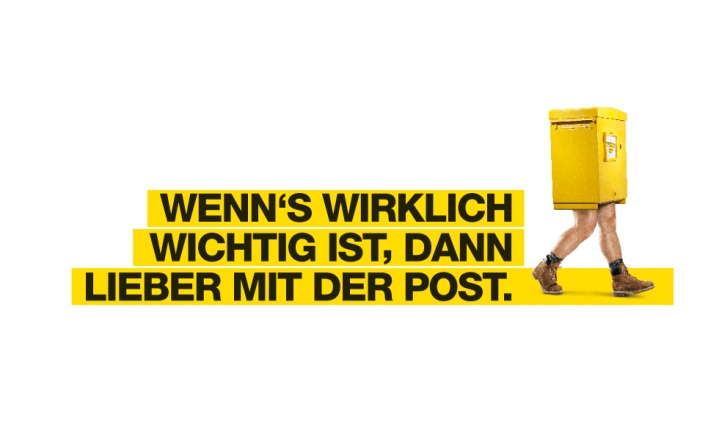 